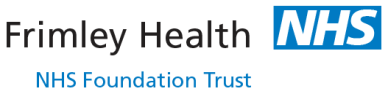 Clinical Guideline: Female Recurrent Urinary Tract Infections					Site: FPH